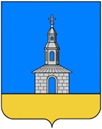 РОССИЙСКАЯ ФЕДЕРАЦИЯ ИВАНОВСКАЯ ОБЛАСТЬЮРЬЕВЕЦКИЙ МУНИЦИПАЛЬНЫЙ РАЙОНСОВЕТ ЮРЬЕВЕЦКОГО ГОРОДСКОГО ПОСЕЛЕНИЯ ТРЕТЬЕГО СОЗЫВА155453, Ивановская обл., г. Юрьевец, ул. Советская, д.37 тел. (493-37) 2-11-54  РЕШЕНИЕот 03.06.2016 г.                                                                                                             №  29Об отмене решения Совета Юрьевецкого городского поселения от 26.06.2014 №58 «Об утверждении Порядка организации сбора и вывоза твердых бытовых отходов с территории Юрьевецкого городского поселения»        На основании части 1 статьи 8, статьи 13 Федерального закона от 24.06.1998 №89-ФЗ «Об отходах производства и потребления», экспертного заключения главного правового управления Правительства Ивановской области от 19.04.2016 №819 на решение Совета Юрьевецкого городского поселения от 26.06.2014 №58 «Об утверждении Порядка организации сбора и вывоза твердых бытовых отходов с территории Юрьевецкого городского поселения» (в действующей редакции),Устава Юрьевецкого городского поселения, Совет Юрьевецкого городского поселения РЕШИЛ:Отменить решение Совета Юрьевецкого городского поселения от 26.06.2014 №58 «Об утверждении Порядка организации сбора и вывоза твердых бытовых отходов с территории Юрьевецкого городского поселения».Разместить настоящее решение на официальном сайте администрации Юрьевецкого муниципального района «юрьевец-официальный.рф».      Глава Юрьевецкого      городского поселения                                                   С.А.Баранова